Celebrities Booster Club 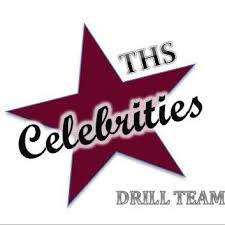 Board MeetingSeptember/11/2017	7:00 PMCall to orderMeeting was called to order at 7:05 PMNew BusinessFootball ClinicGolf Scrambler Fundraiser – Adrian CapetilloSeptember 16, 2017 at THSNeed VolunteersBob Sue Dance Bob and Sue dinner 11/02/2017Bob and Sue dance 11/03/2017 FundraiserButter BraidMixed BagsChic Fil ADirector’s Report100% Commitment from everyoneTechniques for studentsQualifications for tryouts Dance studios for all dancers and gave options for studiosOfficers will alternate to help dancers if neededVeteran’s Day parade 11/11/2017 parade time TBDNutcracker fieldtrip 11/11/2017Captain’s ReportFootball clinic was a successSocial’s ReportSeniors will receive sash as a giftHomecoming gift tradeoffTeacher of the week started week of 09/18/2017Kick A Thon fundraiser and sell snacks before and after schoolAdjournmentMeeting adjourned at 8:02 pmMeeting Dates:1st Monday of each month a 7pm, unless there is a holidayMandatory for parents to attend six meetings